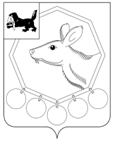 29.08.2017 №118РОССИЙСКАЯ ФЕДЕРАЦИЯИРКУТСКАЯ ОБЛАСТЬ«БАЯНДАЕВСКИЙ РАЙОН»МЭРПОСТАНОВЛЕНИЕО ВНЕСЕНИИ ИЗМЕНЕНИЙ В ПОРЯДОК ФОРМИРОВАНИЯ И ВЕДЕНИЯ РЕЕСТРА МУНИЦИПАЛЬНЫХ УСЛУГ МО «БАЯНДАЕВСКИЙ РАЙОН», УТВЕРЖДЕННЫЙ ПОСТАНОВЛЕНИЕМ МЭРА МО «БАЯНДАЕВСКИЙ РАЙОН» ОТ 05.12.2014г. №232 В соответствии с Федеральным законом от 27 июля 2010 года №210-ФЗ «Об организации предоставления государственных и муниципальных услуг», постановлением Правительства Иркутской области от 05 октября 2011 года №296-пп «О порядке формирования и ведения Реестра государственных услуг Иркутской области», руководствуясь статьями 33,48 Устава МО «Баяндаевский район», ПОСТАНОВЛЯЮ:1. Внести в Порядок формирования и ведения Реестра муниципальных услуг МО «Баяндаевский район», утвержденный постановлением мэра МО «Баяндаевский район» от 05.12.2014г. № 232 следующие изменения: слова «экономический отдел» по тексту заменить на слова «отдел экономики, торговли и лицензирования» (Приложение);2. Опубликовать настоящее постановление в районной газете «Заря» и разместить на официальном сайте МО «Баяндаевский район» в информационно-телекоммуникационной сети «Интернет»;3. Контроль за исполнением настоящего постановления оставляю за собой.и.о. мэра МО «Баяндаевский район»В.Р. МоноевПриложениек постановлению мэраМО « Баяндаевский район»От 05.12.2014 г. № 232ПОРЯДОКФОРМИРОВАНИЯ И ВЕДЕНИЯ РЕЕСТРА МУНИЦИПАЛЬНЫХ УСЛУГМУНИЦИПАЛЬНОГО ОБРАЗОВАНИЯ «БАЯНДАЕВСКИЙ РАЙОН»( в ред. от 29 .08.2017г. №118)1. Настоящий Порядок устанавливает механизм формирования и ведения Реестра муниципальных услуг муниципального образования «Баяндаевский район».2. Реестр муниципальных услуг МО «Баяндаевский район» содержит сведения:1) о муниципальных услугах, предоставляемых структурными подразделениями  администрации МО «Баяндаевский район»;2) об услугах, которые являются необходимыми и обязательными для предоставления муниципальных услуг структурными подразделениями  администрации МО «Баяндаевский район» и включены в перечень, утвержденный в соответствии с пунктом 3 части 1 статьи 9 Федерального закона от 27 июля 2010 года N 210-ФЗ "Об организации предоставления государственных и муниципальных услуг" (далее - Федеральный закон N 210-ФЗ);3) об услугах, указанных в части 3 статьи 1 Федерального закона N 210-ФЗ и оказываемых муниципальными учреждениями администрации МО «Баяндаевский район», и другими организациями, в которых размещается муниципальное задание (заказ), выполняемое за счет средств бюджета МО «Баяндаевский район».3. Реестр муниципальных услуг МО «Баяндаевский район» формирует и ведет отдел экономики, торговли и лицензирования администрации МО «Баяндаевский район»  по форме согласно приложению  к настоящему Порядку.4. Реестр муниципальных услуг МО «Баяндаевский район»  утверждается постановлением мэра МО «Баяндаевский район».5. Структурные подразделения администрации МО «Баяндаевский район» формируют и ведут отраслевые реестры муниципальных услуг  МО «Баяндаевский район» по форме согласно приложению 2 к настоящему Порядку.    Отраслевой реестр муниципальных услуг МО «Баяндаевский район» утверждается структурным подразделением администрации МО «Баяндаевский район», оказывающим муниципальные услуги, и направляется в бумажном и электронном виде в отдел экономики, торговли и лицензирования администрации МО «Баяндаевский район».6. Формирование и ведение Реестра муниципальных услуг МО «Баяндаевский район»  включает:1) включение услуг в Реестр муниципальных услуг  МО «Баяндаевский район»;2) внесение изменений в сведения об услуге в Реестре муниципальных услуг МО «Баяндаевский район»;3) исключение услуги из Реестра муниципальных услуг  МО «Баяндаевский район».Формирование и ведение Реестра муниципальных услуг МО «Баяндаевский район» осуществляется в бумажном и электронном виде.7. Для включения (исключения) муниципальной услуги, внесения изменений в сведения об услуге в Реестр муниципальных услуг МО «Баяндаевский район»   структурное подразделение администрации МО «Баяндаевский район», ответственное за предоставление  муниципальной услуги, направляет в отдел экономики, торговли и лицензирования администрации МО «Баяндаевский район»:1) заявление по форме согласно приложению 3 к настоящему Порядку;2) отраслевой реестр муниципальных услуг  МО «Баяндаевский район» в соответствии с установленной формой в бумажном и электронном виде.8. Отдел экономики, торговли и лицензирования администрации МО «Баяндаевский район» в течение 10 рабочих дней с момента получения документов, указанных в 7 настоящего Порядка, осуществляет подготовку проекта постановления мэра МО « Баяндаевский район» о внесении соответствующих изменений в Реестр муниципальных услуг.    Отдел экономики, торговли и лицензирования имеет право запрашивать дополнительную информацию о муниципальной услуге, подлежащей включению в Реестр муниципальных услуг МО «Баяндаевский район», которую структурное подразделение администрации МО «Баяндаевский район»  обязано представить в течение 3 дней с момента получения запроса.9. Содержащиеся в Реестре муниципальных услуг МО «Баяндаевский район» сведения являются открытыми и общедоступными.10. Электронная версия Реестра муниципальных услуг МО «Баяндаевский район» в действующей редакции размещается в информационно-телекоммуникационной сети «Интернет» на официальном сайте МО «Баяндаевский район».11. Для формирования и ведения Реестра муниципальных услуг МО «Баяндаевский район»,  выполнения операций по заполнению электронной формы Реестра услуг МО «Баяндаевский район» из числа специалистов отдела экономики, торговли и лицензирования  администрации МО «Баяндаевский район» назначается ответственное лицо.